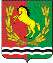 СОВЕТ  ДЕПУТАТОВМУНИЦИПАЛЬНОГО ОБРАЗОВАНИЯВОЗДВИЖЕНСКИЙ СЕЛЬСОВЕТАСЕКЕЕВСКОГО РАЙОНА  ОРЕНБУРГСКОЙ ОБЛАСТИтретьего созываРЕШЕНИЕ30.10.2018                                                                                                      № 101 В соответствии с Федеральным законом от 06.10.2003 г. № 131-ФЗ   «Об общих принципах организации местного самоуправления в Российской Федерации», Налоговым кодексом Российской Федерации, руководствуясь статьей 22 Устава муниципального образования Воздвиженский сельсовет, Совет депутатов решил:Внести в Положение «О земельном налоге», утвержденное решением Совета депутатов №80 от 04.12.2017 следующие изменения:В пункте 5 «Налоговые льготы» второй абзац читать в следующей редакции :Предоставить льготу в виде освобождения от уплаты земельного налога:- казенные, бюджетные и автономные  учреждениям образования, здравоохранения, социальной защиты населения, физической культуры, спорта и туризма, культуры и искусства, по обеспечению защиты населения от чрезвычайных ситуаций, ветеринарии, финансируемые за счет средств  районного бюджета, органа местного самоуправления.2.  Настоящее решение вступает в силу не ранее чем по истечении одного месяца со дня официального опубликования (обнародования) и не ранее 1-го числа очередного налогового периода по соответствующему налогу.Глава муниципального образованияпредседатель Совета депутатов                                                      И.А. ФёдоровО внесении изменений  в решение  Совета депутатов № 80 от  04.12.2017 «Об утверждении Положения «О земельном налоге»